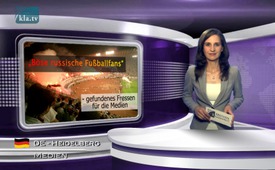 "Böse russische Fußballfans" – gefundenes Fressen für die Medien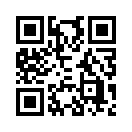 Die Fußball-EM 2016 in Frankreich fand in einem Klima ausgeprägter sozialer Spannungen statt. Bereits seit Monaten protestiert die Bevölkerung gegen das massive Sparprogramm der französischen Regierung und liefert sich Straßenschlachten mit der Polizei. Die Medien berichten dazu jedoch kaum.Die Fußball-EM 2016 in Frankreich fand in einem Klima ausgeprägter sozialer Spannungen statt. Bereits seit Monaten protestiert die Bevölkerung gegen das massive Sparprogramm der französischen Regierung und liefert sich Straßenschlachten mit der Polizei. Die Medien berichten dazu jedoch kaum. Nach den Zusammenstößen englischer und – zahlenmäßig sehr unterlegenen – russischer Fans überschlugen sich die Medien, speziell mit Negativ-Schlagzeilen über Russland. Während Präsident Putin die gewaltsamen Ausschreitungen russischer Fans verurteilte, berichtete The Guardian, dass russische „Hooligans“ vermutlich dem „Putin-Regime nahestehenden Diensten“ angehören. Das Ziel sei angeblich die Demonstration der „russischen Macht“ gewesen. Kremlsprecher Dimitri Peskow bezeichnete die .Anschuldigungen als ein weiteres Beispiel russlandfeindlicher Hysterie in den Medien. Dies zeigt, wie „Fußball“ politisch instrumentalisiert werden kann, um die Menschen millionenfach insbesondere auf der emotionalen Ebene zu beeinflussen. Die einseitige Botschaft, die im Bewusstsein des Publikums hängen bleibt: Die Russen provozieren, sind aggressiv und fallen unangenehm auf. Die UEFA bestrafte Russland mit EM-Ausschluss auf Bewährung und verhängte gegen den russischen Fußballverband eine Geldstrafe in Höhe von 150.000 Euro, während England mit einer Verwarnung davonkam.von ham.Quellen:- http://www.youtube.com/watch?v=7draV0-ms-I
http://de.sputniknews.com/politik/20160619/310730978/putin-kreml-hooligans.html#ixzz4C3xtzWft
- http://www.theguardian.com/football/2016/jun/18/whitehall-suspects-kremlin-links-to-russian-euro-2016-hooligans-vladimir-putinDas könnte Sie auch interessieren:---Kla.TV – Die anderen Nachrichten ... frei – unabhängig – unzensiert ...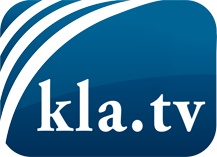 was die Medien nicht verschweigen sollten ...wenig Gehörtes vom Volk, für das Volk ...tägliche News ab 19:45 Uhr auf www.kla.tvDranbleiben lohnt sich!Kostenloses Abonnement mit wöchentlichen News per E-Mail erhalten Sie unter: www.kla.tv/aboSicherheitshinweis:Gegenstimmen werden leider immer weiter zensiert und unterdrückt. Solange wir nicht gemäß den Interessen und Ideologien der Systempresse berichten, müssen wir jederzeit damit rechnen, dass Vorwände gesucht werden, um Kla.TV zu sperren oder zu schaden.Vernetzen Sie sich darum heute noch internetunabhängig!
Klicken Sie hier: www.kla.tv/vernetzungLizenz:    Creative Commons-Lizenz mit Namensnennung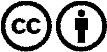 Verbreitung und Wiederaufbereitung ist mit Namensnennung erwünscht! Das Material darf jedoch nicht aus dem Kontext gerissen präsentiert werden. Mit öffentlichen Geldern (GEZ, Serafe, GIS, ...) finanzierte Institutionen ist die Verwendung ohne Rückfrage untersagt. Verstöße können strafrechtlich verfolgt werden.